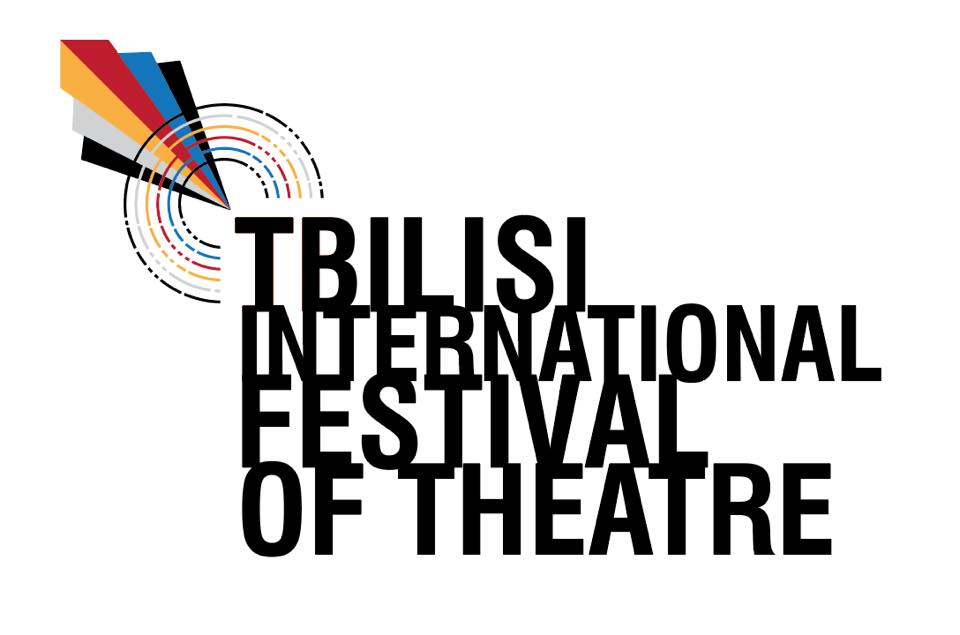 Tbilisi International Festival Of TheatreApplication form to participate in Georgian Showcase program 2023Please, attach to application following: 10 High resolution photos of the performance ( 2-3 mb  300 px inch, 15X15 or bigger)Full HD DVD of the performanceTrailer of the Performance- AVI Format 2 photos of the director ( 2-3 mb  300 px inch, 15X15 or bigger)Please keep in mind that we are not accepting incomplete application forms!Trailer of the Performance- AVI Format Deadline for receiving the applications: May15, 2023 CityTheatre/Company NameArtistic Director of TheatreGeneral Manager/Manager Short information about the theatre 
(Not less than 100 and not more than 200 words)Text should be based on contemporary directions and vision of the company. Please send the text which consist of ongoing projects, repertoire and goal.Performance nameAuthorDirectorScenography byCostumes DesignerChoreographerComposer / musical adaptation Assistant to the directorCastDate of the premiereDuration / Intermissions
Short annotation about performance / Synopsis  (Not less than 100 and not more than 200 words)
Please deliver the context of the performance together with the content of the script.Press cuts (must be in word document format, not more than 50  words)Contact Person / contact person positionContact Information (Tel, Fax, E-mail, Web site)English subtitles of the performance (in power point document)On tour (quantity of people) In case of touring how do you transport your set (eg. By plane, ship, car…)